17RÉVFÜLÖP  NAGYKÖZSÉG POLGÁRMESTERE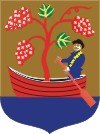 8253 Révfülöp, Villa Filip tér 8.  Tel: 87/563-330 Fax: 87/563-338 E-mail: polgarmester@revfulop.hu    Weblap: www.revfulop.huM E G H Í V ÓRévfülöp Nagyközség Önkormányzata Képviselő-testületénekrendkívüli, nyilvános ülését2018. április 19-én (csütörtökön) 16:00 órai kezdettel tartandó rendkívüli, nyilvános együttes bizottsági ülést követőenösszehívom.Az ülés helye: Községháza Szontágh Tamás termeAz ülés napirendje:Révfülöp Nagyközség településrendezési eszközeinek módosítása.Előterjesztő: Kondor Géza polgármesterA strandfürdők használatának rendjéről szóló 7/2003. (V. 26.) önkormányzati rendelete módosítása.Előterjesztő: Kondor Géza polgármester2018 évi lakossági víz-és csatorna szolgáltatás támogatására pályázat benyújtása.Előterjesztő: Kondor Géza polgármesterBelterületi utak felújítására pályázat benyújtása.Előterjesztő: Kondor Géza polgármesterKözművelődési érdekeltségnövelő pályázaton részvételi szándék kinyilvánítása.Előterjesztő: Kondor Géza polgármesterPiac büfé üzemeltetésére érkezett ajánlatok elbírálása.Előterjesztő: Kondor Géza polgármesterPiac kerékpárkölcsönző üzemeltetésére érkezett kérelem elbírálása.Előterjesztő: Kondor Géza polgármesterVolt idősek otthona hasznosítására érkezett kérelem elbírálása.Előterjesztő: Kondor Géza polgármesterVizi mentők szálláskérelme az IKSZT épületében.Előterjesztő: Kondor Géza polgármesterZárt ülésRévfülöpi általános iskola intézményvezetői pályázatának véleményezése.Előterjesztő: Kondor Géza polgármesterKirály Csaba Lászlóné közterület foglalási kérelme.Előterjesztő: Kondor Géza polgármesterHodoniczki Mónika közterület foglalási kérelme.Előterjesztő: Kondor Géza polgármesterA képviselő-testületi ülésre tisztelettel meghívom.Révfülöp, 2018. április 17.									      Kondor Géza sk. 									      polgármester	